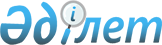 Глубокое ауданы бойынша 2018 жылға арналған мектепке дейінгі тәрбие мен оқытуға мемлекеттік білім беру тапсырысын, ата-ана төлемақысының мөлшерін бекіту туралы
					
			Мерзімі біткен
			
			
		
					Шығыс Қазақстан облысы Глубокое аудандық әкімдігінің 2018 жылғы 2 сәуірдегі № 168 қаулысы. Шығыс Қазақстан облысы Әділет департаментінің Глубокое аудандық Әділет басқармасында 2018 жылғы 23 сәуірде № 5-9-171 тіркелді. Қолданылу мерзімінің аяқталуына байланысты тоқтатылды
      РҚАО-ның ескертпесі.
      Құжаттың мәтінінде түпнұсқаның пунктуациясы мен орфографиясы сақталған.
      "Білім туралы" Қазақстан Республикасының 2007 жылғы 27 шілдедегі Заңының 6 бабы 4 тармағының 8-1) тармақшасына, "Қазақстан Республикасындағы жергілікті мемлекеттік басқару және өзін-өзі басқару туралы" Қазақстан Республикасының 2001 жылғы 23 қаңтардағы Заңының 31 бабы 2 тармағына, "Құқықтық актілер туралы" Қазақстан Республикасының 2016 жылғы 06 сәуірдегі Заңының 46-бабының 2-тармағының 4) тармақшасына сәйкес, Глубокое ауданының әкімдігі ҚАУЛЫ ЕТЕДІ:
      1. Осы қаулының қосымшасына сәйкес, Глубокое ауданы бойынша 2018 жылға арналған мектепке дейінгі тәрбие мен оқытуға мемлекеттік білім беру тапсырысы, ата-ана төлемақысының мөлшері бекітілсін.
      2. "Глубокое ауданы бойынша 2017 жылға арналған мектепке дейінгі тәрбие мен оқытуға мемлекеттік білім беру тапсырысын, ата-ананың ақы төлеу мөлшерін бекіту туралы" Глубокое ауданы әкімдігінің 2017 жылғы 30 қазандағы № 489 қаулысының (нормативтік құқықтық актілерді мемлекеттік тіркеу тізілімінде № 5279 болып тіркелген, Қазақстан Республикасының нормативтік құқықтық актілерінің эталондық банкінде 2017 жылғы 29 қарашада жарияланған) күші жойылды деп танылсын.
      3. Осы қаулы оның алғашқы ресми жарияланған күнінен кейін күнтізбелік он күн өткен соң қолданысқа енгізіледі. Глубокое ауданы бойынша 2018 жылға арналған мектепке дейінгі тәрбие мен оқытуға мемлекеттік білім беру тапсырысы, ата-ана төлемақысының мөлшері
					© 2012. Қазақстан Республикасы Әділет министрлігінің «Қазақстан Республикасының Заңнама және құқықтық ақпарат институты» ШЖҚ РМК
				
      Глубокое ауданының әкімі 

К. Байгонусов
Глубокое ауданы әкімдігінің 
2018 жылғы "02" 04 
№ 168 қаулысына қосымша
    №
Ұйымның атауы
Тәрбиеленушілердің саны (адам)
Тәрбиеленушілердің саны (адам)
Тәрбиеленушілердің саны (адам)
Бір айда тәрбиеленушіге жұмсалатын шығыстардың мөлшері, мектепке дейінгі тәрбие мен оқытуға мемлекеттік білім беру тапсырыстың жалпы көлемі, теңге
Бір айда тәрбиеленушіге жұмсалатын шығыстардың мөлшері, мектепке дейінгі тәрбие мен оқытуға мемлекеттік білім беру тапсырыстың жалпы көлемі, теңге
Бір айға арналған ата-ана төлемақысының мөлшері, теңге
    №
Ұйымның атауы
БАРЛЫҒЫ
оның ішінде:
оның ішінде:
оның ішінде:
оның ішінде:
Бір айға арналған ата-ана төлемақысының мөлшері, теңге
    №
Ұйымның атауы
БАРЛЫҒЫ
Толық күн болатын
Толық емес күн болатын
Толық күн болатын
Толық емес күн болатын
Бір айға арналған ата-ана төлемақысының мөлшері, теңге
1
"Белоусовка бастауыш мектебі-балабақша кешені" коммуналдық мемлекеттік мекемесі
148
100
48
15 293
7 406
11500
2
"Предгорное орта мектебі-балабақша кешені" коммуналдық мемлекеттік мекемесі
57
38
19
15 293
7 406
11500
3
"Верх-Березовка бастауыш мектебі-балабақша кешені" коммуналдық мемлекеттік мекемесі
82
70
12
15 293
7 406
11500
4
"Секисовка орта мектебі-балабақша кешені" коммуналдық мемлекеттік мекемесі
27
27
-
15 293
-
11500
5
"Быструха орта мектебі-балабақша кешені" коммуналдық мемлекеттік мекемесі
13
13
-
15 293
-
11500
6
"Тарханка орта мектебі-балабақша кешені" коммуналдық мемлекеттік мекемесі
42
31
11
15 293
7 406
11500
7
"Алтын бесік" балабақшасы" жауапкершілігі шектеулі серіктестігі
87
87
-
30 601
-
11500
8
"Асыл бөпе" бөбекжай-балабақшасы" коммуналдық мемлекеттік қазыналық кәсіпорны
65
65
-
30 601
-
11500
9
"Болашақ" балабақшасы "Айналайын" жауапкершілігі шектеулі серіктестігі
75
75
-
30 601
-
11500
10
"Алтын бала" балабақшасы "Айналайын" жауапкершілігі шектеулі серіктестігі
50
50
-
30 601
-
11500
11
Алтайский кентінің балабақшасы "Айналайын" жауапкершілігі шектеулі серіктестігі
75
75
-
30 601
-
11500
12
"Қарлығаш балабақшасы" жауапкершілігі шектеулі серіктестігі
25
25
-
30 601
-
11500
13
"Веселовка орта мектебі" коммуналдық мемлекеттік мекемесінің жанындағы шағын орталық
42
42
-
14 091
-
9900
14
"Березовка орта мектебі" коммуналдық мемлекеттік мекемесінің жанындағы шағын орталық
19
-
19
-
7 406
-
15
"Винное орта мектебі" коммуналдық мемлекеттік мекемесінің жанындағы шағын орталық
38
-
38
-
7 406
-
16
"Опытное поле орта мектебі" коммуналдық мемлекеттік мекемесінің жанындағы шағын орталық
107
-
107
-
7 406
5500
17
"Кожохово орта мектебі" коммуналдық мемлекеттік мекемесінің жанындағы шағын орталық
33
33
-
14 091
-
9900
18
"Ушаново орта мектебі" коммуналдық мемлекеттік мекемесінің жанындағы шағын орталық
35
35
-
14 091
-
9900
19
"Малоубинка орта мектебі" коммуналдық мемлекеттік мекемесінің жанындағы шағын орталық
45
45
-
14 091
-
9900
20
"Бобровка орта мектебі" коммуналдық мемлекеттік мекемесінің жанындағы шағын орталық
53
53
-
14 091
-
9900
21
"Белокаменка негізгі мектебі" коммуналдық мемлекеттік мекемесінің жанындағы шағын орталық
9
9
-
14 091
-
9900
Жиыны
1 127
873
254
202900